Clothing Order FormChilds Name:	...................................................................................................... Contact Phone Number/Email: ...........................................................................Group:		 Rainbow Lorikeets  		 Red Robins			 Blue WrensThe garments listed below are printed with the Indra Pre-school logo. You can purchase these items any time throughout the year by placing this form in the green fundraising mailbox. Alternatively, you can take a photo of this form and email it to andrea.indra@kindergarten.vic.gov.au. Refer to back for colour options and size guide. Please tick preferences:TOTAL AMOUNT ENCLOSED:							$		Payment Options: Internet transfer. BSB: 633000   Acct Number: 148119472   Acct Name: Indra Pre-School   Reference: CLTHS (Child’s surname), e.g. CLTHS Smith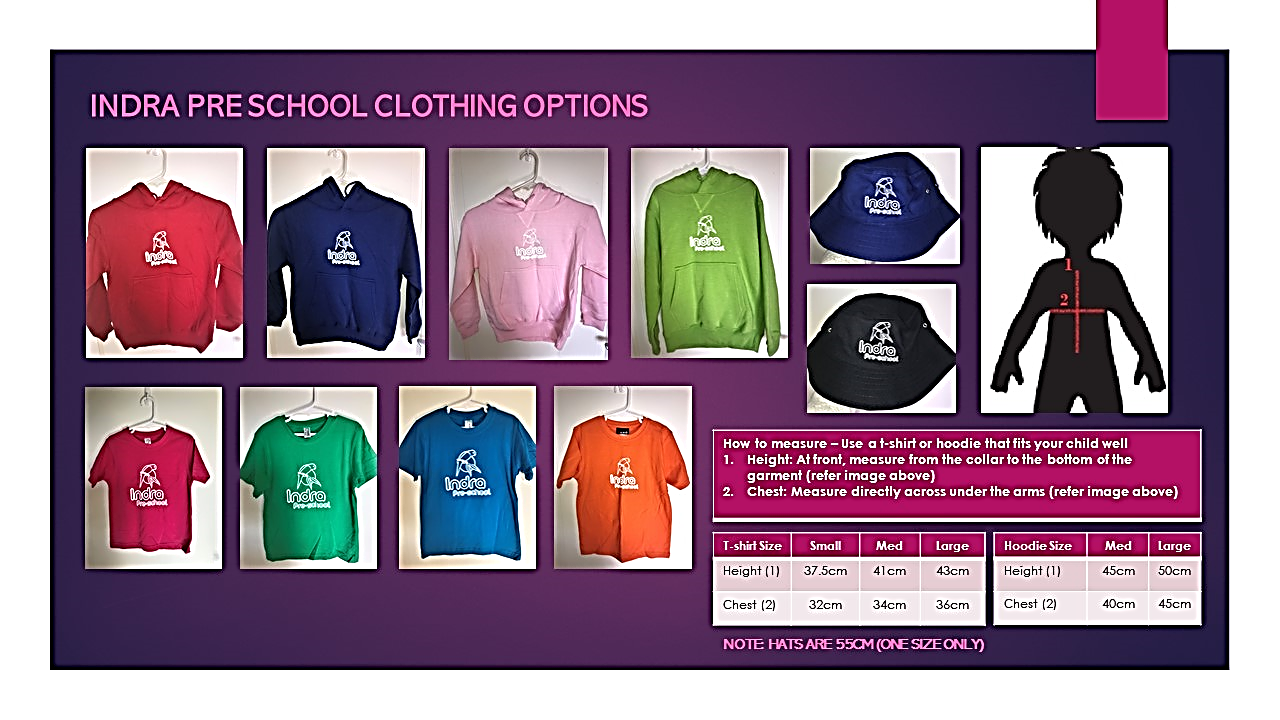 T-shirts (crew neck, short sleeves)T-shirts (crew neck, short sleeves)T-shirts (crew neck, short sleeves)T-shirts (crew neck, short sleeves)$19.00SizeSmall (2)Medium (4)Large (6)OrangeAzure BlueHot PinkEmerald GreenHoodies (long sleeves with front pocket)Hoodies (long sleeves with front pocket)Hoodies (long sleeves with front pocket)$31.00SizeMedium (4)Large (6)RedRoyal BluePale PinkApple GreenBucket Hats (one size only)Bucket Hats (one size only)$12.50Royal BlueNavy Blue